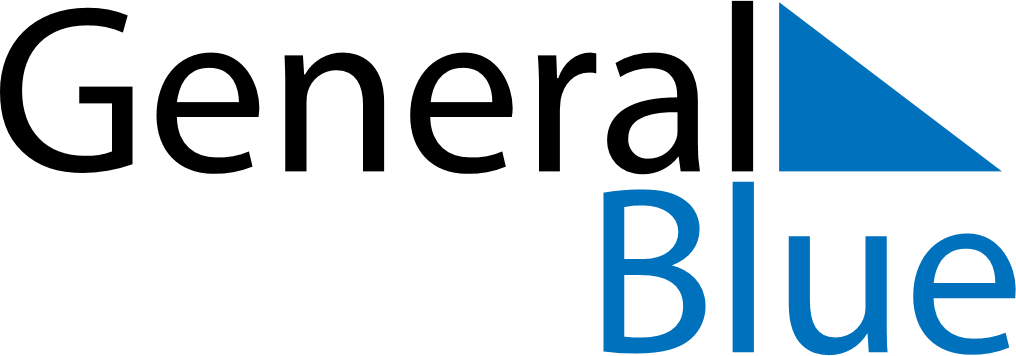 July 1948July 1948July 1948July 1948July 1948SundayMondayTuesdayWednesdayThursdayFridaySaturday12345678910111213141516171819202122232425262728293031